EXPLANATORY STATEMENTS U/S 102 OF THE COMPANIES ACT. 2013In respect of Resolution No. 1 amending article 4, 5, 6 and 7(a)Since last few years the  Automotive Industry has gone through significant  technological and policy /  regulatory changes . These changes have direct impact on auto component industry resulting in replacement of old products with few changes or even new products for the vehicles . Also , there are many new players like Start-ups who will play a big role to shape up and make the Indian auto component industry competitive globally. In view of the above , there was a need to redefine the membership criteria considering the rapid change in the landscape of mobility ecosystem. The Executive Committee felt that now the time has come when ACMA should amend the membership criteria to include the sector like Electric Vehicles Components, Start-ups and Electronics & Telematics Components etc. in ACMA Membership.	With this intention articles 4, 5, 6 & 7(a) are resolved to be amended.   In respect of Resolution No. 2 amending article 15For the sake of ease of compliance under the Companies Act, out of the Executive Committee, only the Secretary / Director General, the President, the Vice President and Regional Chairmen for the time being shall be representing themselves as appointed directors of the Company.With this end in view Article 15 is resolved to be amended.By order of the Executive Committee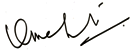                                                                        		                                   Vinnie Mehta                                             			                    	                         Director										                    Din:08112007